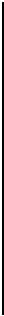 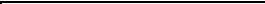 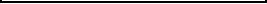 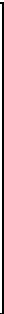 　写真添付様式第１号 （第３条関係）科目等履修生許可願履  歴  書(注意) ・学歴欄は、初等教育（日本の小学校に相当）からの全ての入学、卒業等について記入してください。・欄が足りない場合は、別の用紙（様式は問わない。）を用いてください。科目等履修生出願資格認定申請書年　　　　月　　　　日（注）　その他欄は外国人の志願者のみ記載してください。・その他資格認定に関する提出書類①出願資格認定申請書（別添様式による。）②履歴書（別添様式による。）③志望理由書（1,000字程度。様式自由。）④最終出身学校の卒業（見込）証明書、成績証明書・博士後期課程については、下記の書類も必要です。⑤研究業績リスト⑥研究業績の現物又は別刷 （主要なもの５篇まで）（注）この申請書は、入学資格のうち 「本研究科において、個別の入学資格審査により、大学を卒業した者と同等以上の学力があると認めた者で、22歳に達した者」により出願する場合のみ必要となります。（「大学卒業」など通常の入学資格を有する場合は、提出は不要です。）令和5年（2023年） ８月１5日（火）15時までに必ず添付書類とともに本学神戸商科キャンパス経営部学務課へ提出してください。郵送の場合は、 ８月１5日 （火）必着です。年　　　月　　　日年　　　月　　　日年　　　月　　　日年　　　月　　　日年　　　月　　　日年　　　月　　　日年　　　月　　　日年　　　月　　　日年　　　月　　　日年　　　月　　　日年　　　月　　　日兵庫県立大学長 様兵庫県立大学長 様兵庫県立大学長 様兵庫県立大学長 様兵庫県立大学長 様兵庫県立大学長 様兵庫県立大学長 様兵庫県立大学長 様兵庫県立大学長 様兵庫県立大学長 様兵庫県立大学長 様ふりがなふりがなふりがなふりがなふりがなふりがなふりがなふりがなふりがなふりがなふりがな氏  名                                              印氏  名                                              印氏  名                                              印氏  名                                              印氏  名                                              印氏  名                                              印氏  名                                              印氏  名                                              印氏  名                                              印氏  名                                              印氏  名                                              印本籍地 （都道府県のみ）本籍地 （都道府県のみ）本籍地 （都道府県のみ）生年月日生年月日年　　　　　月　　　　日生年　　　　　月　　　　日生年　　　　　月　　　　日生現住所　〒　〒　〒　〒　〒　〒　〒ＴＥＬＴＥＬＴＥＬ職業 （具体的に）職業 （具体的に）勤務先及び所在地 
ＴＥＬ
勤務先及び所在地 
ＴＥＬ
勤務先及び所在地 
ＴＥＬ
勤務先及び所在地 
ＴＥＬ
勤務先及び所在地 
ＴＥＬ
最終学歴最終学歴年            月                    　　                  卒業・修了　　年            月                    　　                  卒業・修了　　年            月                    　　                  卒業・修了　　年            月                    　　                  卒業・修了　　年            月                    　　                  卒業・修了　　年            月                    　　                  卒業・修了　　年            月                    　　                  卒業・修了　　年            月                    　　                  卒業・修了　　年            月                    　　                  卒業・修了　　履修を希望する専攻と課程履修を希望する専攻と課程履修を希望する専攻と課程履修を希望する専攻と課程履修を希望する専攻と課程履修を希望する専攻と課程専攻  博士前期・博士後期専攻  博士前期・博士後期専攻  博士前期・博士後期専攻  博士前期・博士後期専攻  博士前期・博士後期他学部、他研究科志願状況　　有・無    　       　                      （   　　　　　    学部 （研究科））他学部、他研究科志願状況　　有・無    　       　                      （   　　　　　    学部 （研究科））他学部、他研究科志願状況　　有・無    　       　                      （   　　　　　    学部 （研究科））他学部、他研究科志願状況　　有・無    　       　                      （   　　　　　    学部 （研究科））他学部、他研究科志願状況　　有・無    　       　                      （   　　　　　    学部 （研究科））他学部、他研究科志願状況　　有・無    　       　                      （   　　　　　    学部 （研究科））他学部、他研究科志願状況　　有・無    　       　                      （   　　　　　    学部 （研究科））他学部、他研究科志願状況　　有・無    　       　                      （   　　　　　    学部 （研究科））他学部、他研究科志願状況　　有・無    　       　                      （   　　　　　    学部 （研究科））他学部、他研究科志願状況　　有・無    　       　                      （   　　　　　    学部 （研究科））他学部、他研究科志願状況　　有・無    　       　                      （   　　　　　    学部 （研究科））（   　　　　　    学部 （研究科））（   　　　　　    学部 （研究科））（   　　　　　    学部 （研究科））（   　　　　　    学部 （研究科））（   　　　　　    学部 （研究科））（   　　　　　    学部 （研究科））（   　　　　　    学部 （研究科））（   　　　　　    学部 （研究科））（   　　　　　    学部 （研究科））（   　　　　　    学部 （研究科））（   　　　　　    学部 （研究科））以下の※については外国人の志願者のみ記載してください。以下の※については外国人の志願者のみ記載してください。以下の※については外国人の志願者のみ記載してください。以下の※については外国人の志願者のみ記載してください。以下の※については外国人の志願者のみ記載してください。以下の※については外国人の志願者のみ記載してください。以下の※については外国人の志願者のみ記載してください。以下の※については外国人の志願者のみ記載してください。以下の※については外国人の志願者のみ記載してください。以下の※については外国人の志願者のみ記載してください。以下の※については外国人の志願者のみ記載してください。国籍※国籍※国籍※国籍※在留資格※在留資格※在留期間※在留期間※在留期間※在留期間※年           月           日まで年           月           日まで年           月           日まで年           月           日まで年           月           日まで年           月           日まで年           月           日まで日本における緊急連絡先※日本における緊急連絡先※日本における緊急連絡先※日本における緊急連絡先※氏名日本における緊急連絡先※日本における緊急連絡先※日本における緊急連絡先※日本における緊急連絡先※日本における緊急連絡先※日本における緊急連絡先※日本における緊急連絡先※日本における緊急連絡先※〒ＴＥＬ〒ＴＥＬ〒ＴＥＬ〒ＴＥＬ〒ＴＥＬ〒ＴＥＬ日本における緊急連絡先※日本における緊急連絡先※日本における緊急連絡先※日本における緊急連絡先※住所〒ＴＥＬ〒ＴＥＬ〒ＴＥＬ〒ＴＥＬ〒ＴＥＬ〒ＴＥＬ本国連絡先※本国連絡先※本国連絡先※本国連絡先※住所 〒TEL 〒TEL 〒TEL 〒TEL 〒TEL 〒TEL科目等履修生として下記科目の履修を希望しますので、許可くださるようお願いします。 
記
科目等履修生として下記科目の履修を希望しますので、許可くださるようお願いします。 
記
科目等履修生として下記科目の履修を希望しますので、許可くださるようお願いします。 
記
科目等履修生として下記科目の履修を希望しますので、許可くださるようお願いします。 
記
科目等履修生として下記科目の履修を希望しますので、許可くださるようお願いします。 
記
科目等履修生として下記科目の履修を希望しますので、許可くださるようお願いします。 
記
科目等履修生として下記科目の履修を希望しますので、許可くださるようお願いします。 
記
科目等履修生として下記科目の履修を希望しますので、許可くださるようお願いします。 
記
科目等履修生として下記科目の履修を希望しますので、許可くださるようお願いします。 
記
科目等履修生として下記科目の履修を希望しますので、許可くださるようお願いします。 
記
科目等履修生として下記科目の履修を希望しますので、許可くださるようお願いします。 
記
科目名科目名科目名科目名科目名教員名単位曜日・ 時限曜日・ 時限担当教員 承認印備考氏  名氏  名学 
歴
年 　 月   日学 
歴
年 　 月   日学 
歴
年 　 月   日学 
歴
年  　月   日学 
歴
年  　月   日学 
歴
年 　 月   日学 
歴
年 　 月   日学 
歴
年 　 月   日学 
歴
年 　 月   日学 
歴
年 　 月   日学 
歴
年 　 月   日職 
歴
年 　 月   日職 
歴
年  　月   日職 
歴
年 　 月   日職 
歴
年　  月   日職 
歴
年 　 月   日職 
歴
年  　月   日職 
歴
年 　 月   日職 
歴
年 　 月   日職 
歴
年  　月   日職 
歴
年  　月   日資 
格
年 　 月   日資 
格
年 　 月   日資 
格
年  　月   日出 
願 
希 
望 
者
ふりがな
氏名
ふりがな
氏名
生年月日年　　　月　　　日　（      歳）出 
願 
希 
望 
者
ふりがな
氏名
ふりがな
氏名
性別男  　　 ・     女出 
願 
希 
望 
者
(〒         －  　　 　  )            ＴＥＬ(        )            －(〒         －  　　 　  )            ＴＥＬ(        )            －(〒         －  　　 　  )            ＴＥＬ(        )            －(〒         －  　　 　  )            ＴＥＬ(        )            －(〒         －  　　 　  )            ＴＥＬ(        )            －(〒         －  　　 　  )            ＴＥＬ(        )            －出 
願 
希 
望 
者
住所住所(〒         －  　　 　  )            ＴＥＬ(        )            －(〒         －  　　 　  )            ＴＥＬ(        )            －(〒         －  　　 　  )            ＴＥＬ(        )            －(〒         －  　　 　  )            ＴＥＬ(        )            －(〒         －  　　 　  )            ＴＥＬ(        )            －(〒         －  　　 　  )            ＴＥＬ(        )            －最 
終 
出 
身 
校
学校名学校名最 
終 
出 
身 
校
(〒         － 　　　    )            ＴＥＬ(        )            －(〒         － 　　　    )            ＴＥＬ(        )            －(〒         － 　　　    )            ＴＥＬ(        )            －(〒         － 　　　    )            ＴＥＬ(        )            －(〒         － 　　　    )            ＴＥＬ(        )            －(〒         － 　　　    )            ＴＥＬ(        )            －最 
終 
出 
身 
校
所在地所在地(〒         － 　　　    )            ＴＥＬ(        )            －(〒         － 　　　    )            ＴＥＬ(        )            －(〒         － 　　　    )            ＴＥＬ(        )            －(〒         － 　　　    )            ＴＥＬ(        )            －(〒         － 　　　    )            ＴＥＬ(        )            －(〒         － 　　　    )            ＴＥＬ(        )            －最 
終 
出 
身 
校
就学年月就学年月年     月　～       年     月 （卒業・修了・中退・その他      　　　　　　 ）年     月　～       年     月 （卒業・修了・中退・その他      　　　　　　 ）年     月　～       年     月 （卒業・修了・中退・その他      　　　　　　 ）年     月　～       年     月 （卒業・修了・中退・その他      　　　　　　 ）年     月　～       年     月 （卒業・修了・中退・その他      　　　　　　 ）年     月　～       年     月 （卒業・修了・中退・その他      　　　　　　 ）勤務先名称名称勤務先勤務先役職役職勤務先所在地所在地(〒         －     )              ＴＥＬ(        )            －(〒         －     )              ＴＥＬ(        )            －(〒         －     )              ＴＥＬ(        )            －(〒         －     )              ＴＥＬ(        )            －(〒         －     )              ＴＥＬ(        )            －(〒         －     )              ＴＥＬ(        )            －履修を希望する専攻と課程履修を希望する専攻と課程履修を希望する専攻と課程履修を希望する専攻と課程履修を希望する専攻と課程経営学・経済学 専攻　　博士前期・博士後期経営学・経済学 専攻　　博士前期・博士後期経営学・経済学 専攻　　博士前期・博士後期経営学・経済学 専攻　　博士前期・博士後期（注）　勤務先欄は、企業・官公庁等に現在勤務している志願者のみ記載してください。（注）　勤務先欄は、企業・官公庁等に現在勤務している志願者のみ記載してください。（注）　勤務先欄は、企業・官公庁等に現在勤務している志願者のみ記載してください。（注）　勤務先欄は、企業・官公庁等に現在勤務している志願者のみ記載してください。（注）　勤務先欄は、企業・官公庁等に現在勤務している志願者のみ記載してください。（注）　勤務先欄は、企業・官公庁等に現在勤務している志願者のみ記載してください。（注）　勤務先欄は、企業・官公庁等に現在勤務している志願者のみ記載してください。（注）　勤務先欄は、企業・官公庁等に現在勤務している志願者のみ記載してください。（注）　勤務先欄は、企業・官公庁等に現在勤務している志願者のみ記載してください。その他その他国籍在留資格その他その他在留期間年　　　　月　　　　日　～　　　　　　年　　　　月　　　　日まで年　　　　月　　　　日　～　　　　　　年　　　　月　　　　日まで年　　　　月　　　　日　～　　　　　　年　　　　月　　　　日まで年　　　　月　　　　日　～　　　　　　年　　　　月　　　　日まで年　　　　月　　　　日　～　　　　　　年　　　　月　　　　日まで年　　　　月　　　　日　～　　　　　　年　　　　月　　　　日までその他その他日本における
緊急連絡先氏名その他その他日本における
緊急連絡先住所(〒　　　　　-　　　　　　)　　　　　　TEL（　　　　　　）　　　　　　　-(〒　　　　　-　　　　　　)　　　　　　TEL（　　　　　　）　　　　　　　-(〒　　　　　-　　　　　　)　　　　　　TEL（　　　　　　）　　　　　　　-(〒　　　　　-　　　　　　)　　　　　　TEL（　　　　　　）　　　　　　　-(〒　　　　　-　　　　　　)　　　　　　TEL（　　　　　　）　　　　　　　-その他その他本国連絡先